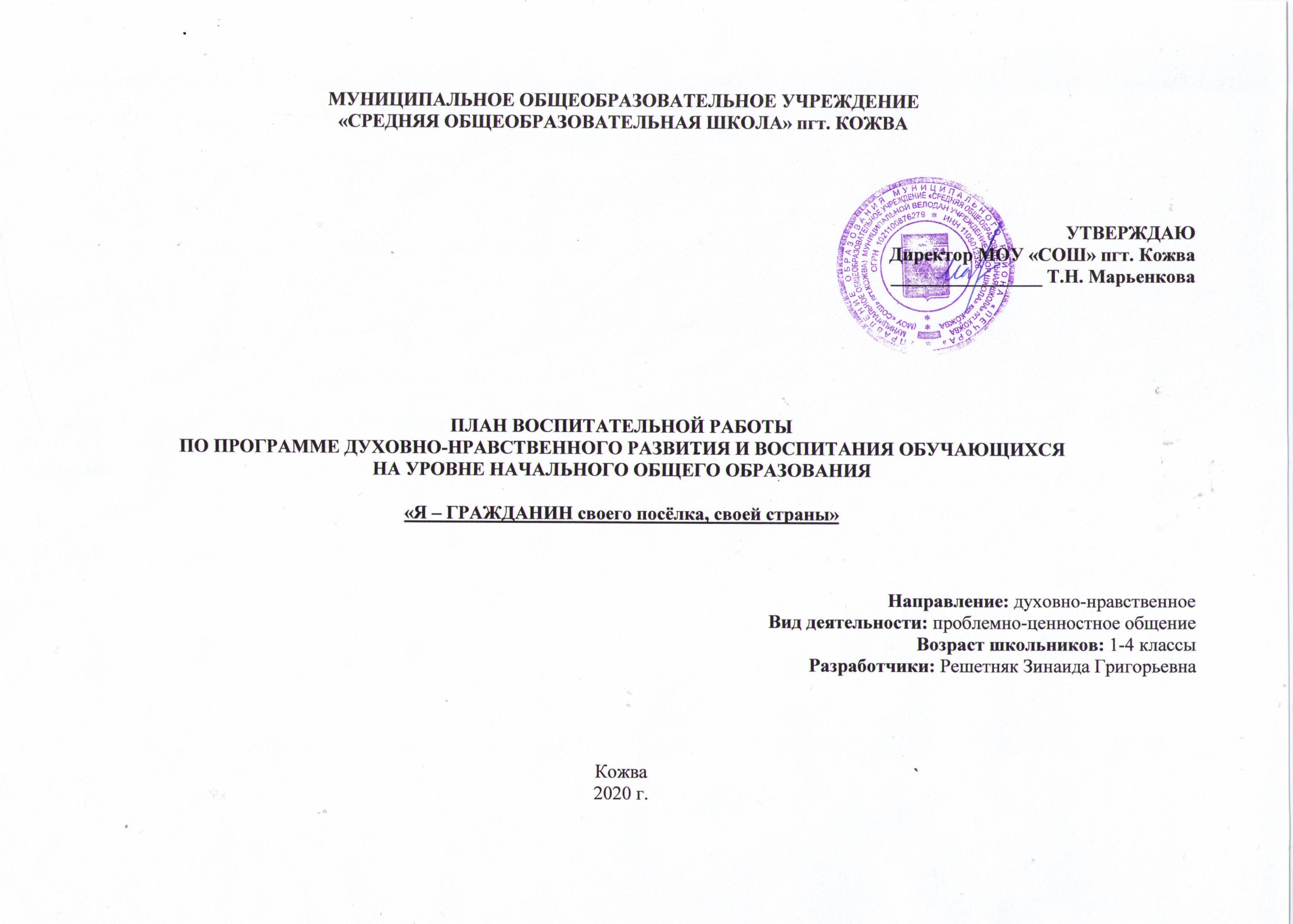 СОДЕРЖАНИЕ ДУХОВНО-НРАВСТВЕННОГО ВОСПИТАНИЯ И РАЗВИТИЯ.Организация духовно-нравственного развития и воспитания учащихся начальной школы в перспективе достижения национального воспитательного идеала осуществляется по следующим направлениям:Мероприятия по реализации направления «Ученик – патриот и гражданин».Мероприятия по реализации направления «Ученик и его нравственность».Мероприятия по реализации направления «Ученик и его отношение к труду».Мероприятия по реализации направления «Ученик и его здоровье».Мероприятия по реализации направления «Ученик и его отношение к природе».Мероприятия по реализации направления «Ученик и  Мир прекрасного».НаправлениеЦельЦенностиЗадачи формы занятийПрогнозируемые результаты«Ученик – патриот и гражданин»Воспитание гражданственности, патриотизма, уважения к правам, свободам и обязанностям человека.-любовь к России, своему народу, своему краю; -служение Отечеству; -правовое государство; гражданское общество; -закон и правопорядок; -поликультурный мир;- свобода личная и национальная; -доверие к людям, институтам государства и гражданского общества-дать элементарные представления о политическом устройстве Российского государства, его институтах, их роли в жизни общества, о его важнейших законах;-представления о символах государства – Флаге, Гербе России, о флаге и гербе субъекта Российской Федерации, в котором находится образовательное учреждение;-элементарные представления об институтах гражданского общества, о возможностях участия граждан в общественном управлении; -элементарные представления о правах и об обязанностях гражданина России;-воспитывать интерес к общественным явлениям, понимание активной роли человека в обществе;-воспитывать уважительное отношение к русскому языку как к государственному, языку межнационального общения; -дать начальные представления о народах России, об их общей исторической судьбе, о единстве народов нашей страны;-элементарные представления о национальных героях и важнейших событиях истории России;-воспитывать интерес к государственным праздникам и важнейшим событиям в жизни России, субъекта Российской Федерации, края (населенного пункта), в котором находится образовательное учреждение;-способствовать стремлению активно участвовать в делах класса, школы, семьи, своего села, города;-прививать любовь к школе, своему селу, городу, народу, России;-воспитывать уважение к защитникам Родины;-развивать умение отвечать за свои поступки;-воспитывать негативное отношение к нарушениям порядка в классе, дома, на улице, к невыполнению человеком своих обязанностей.- беседы;- чтение книг;- изучение предметов, предусмотренных базисным учебным планом;-экскурсии;-просмотр кинофильмов; -сюжетно-ролевые игры гражданского и историко-патриотического содержания;- творческие конкурсы, фестивали, праздники; -классные часы;- участие в подготовке и проведении мероприятий, посвященных государственным праздникам;- участие в социальных проектах и мероприятиях, проводимых детско-юношескими организациями;-игры военно-патриотического содержания;  -спортивные соревнования; -встречи с ветеранами и военнослужащими;-народные игры; -национально-культурные праздники;-участие во встречах и беседах с выпускниками школы; -ознакомление с биографиями выпускников, явивших собой достойные примеры гражданственности и патриотизма;-изготовление плакатов, стенгазет-ценностное отношение к России, своему народу, своему краю, отечественному культурно-историческому наследию, государственной символике, законам Российской Федерации, русскому и родному языку, народным традициям,  старшему поколению; -элементарные представления: об институтах гражданского общества, государственном устройстве и социальной структуре российского общества, о наиболее значимых страницах истории страны, об этнических традициях и культурном достоянии своего края; о примерах исполнения гражданского и патриотического долга;-первоначальный опыт постижения ценностей гражданского общества, национальной истории и культуры;-опыт ролевого взаимодействия и реализации гражданской, патриотической позиции;-опыт социальной и межкультурной  коммуникации;-начальные представления о правах и обязанностях человека, гражданина, семьянина, товарища Название мероприятияСрокиФорма проведенияОтветственныеТоржественная линейка «Бабка Ёжка и зубрёжка», посвящённая Дню Знаний для учащихся 1, 9, 11 классов.Торжественные мероприятия, посвящённые Дню знаний для учащихся 2-8 классовПраздничные мероприятия ко Дню УчителяОнлайн-мероприятия, посвящённые Дню МатериПодготовка и проведение новогодних мероприятий: *утренники в 1-4 классах   Акция «Поздравь солдата»День розыгрышей. Юморина. Конкурс веселых карикатуристов «Кривое зеркало»Проведение тематических уроков по истории, посвящённых 76 годовщине со Дня ПобедыПросмотр документальных и художественных фильмов о ВОВ, видеороликов патриотической тематикиОрганизация Вахты памяти у памятника Воину ОсвободителюVII Фестиваль военной песни «Катюша» в рамках празднования 76-летия ВОВУчастие в митинге, посвящённом Дню ПобедыАкция «Георгиевская ленточка»Подготовка и проведение праздника «Прощание с начальной школой»Церемония награждения лучших учащихся 1-3 классовсентябрьсентябрьоктябрьноябрьдекабрьфевральапрельв течение годаапрель-майапрель-маймай маймаймаймайлинейкаклассный часонлайн-концерт,праздничные плакаты,праздничные газеты,открытки-поздравления,сувениры для учителей-ветеранов,видео-поздравлениеконцертная программаутренникиакцияконкурсурокиурокиклассные часывахта памятифестивальмитингакциялинейкалинейкакл. рук-ли 2-8 классов,старшая вожатая,зам. дир. по ВР,активисты РДШ,  д/о «Современники»кл. рук-ли 2-8 классовзам. дир. по ВР,старшая вожатая,кл. рук-ли 1-4 классовзам. дир. по ВР,старшая вожатая,кл. рук-ли 1-4 классовзам. дир. по ВР,старшая вожатая,кл. рук-ли 1-4 классовстаршая вожатая,активисты РДШ,д/о «Современники»зам. дир. по ВР,старшая вожатая,кл. рук-ли 1-4 классовучитель  историизам. дир. по ВР,старшая вожатая,кл. рук-ли 1-4 кл.зам. дир. по ВР, старшая вожатая, кл. рук-ли 1-4 кл.зам. дир. по ВР, старшая вожатая, кл. рук-ли 1-4 кл.зам. дир. по ВР, старшая вожатая, кл. рук-ли 1-4 кл.зам. дир. по ВР, старшая вожатая, кл. рук-ли 1-4 кл.кл. рук-ли 4 классовкл. рук-ли 1-3 кл.НаправлениеЦельЦенностиЗадачи формы занятийПрогнозируемые результаты«Ученик и его нравственность»Воспитание нравственных чувств и этического сознания.-нравственный выбор; -жизнь и смысл жизни; -справедливость;- милосердие;- честь;- достоинство; -уважение родителей; -забота о старших и младших; -свобода совести и вероисповедания; -толерантность, представление о вере, духовной культуре и светской этике-дать первоначальные представления о базовых национальных российских ценностях;-различение хороших и плохих поступков; -дать представления о правилах поведения в школе, дома, на улице, в населенном пункте, в общественных местах, на  природе;-дать элементарные представления о религиозной картине мира, роли традиционных религий в развитии российского государства, в истории и культуре нашей страны;-воспитывать уважительное отношение к родителям, к старшим, доброжелательное отношение к сверстникам и младшим;-установление дружеских взаимоотношений в коллективе, основанных на взаимопомощи и взаимной поддержке;-воспитывать бережное, гуманное отношение ко всему живому;-способствовать формированию знаний правил вежливого поведения, культуры речи, умений пользоваться «волшебными» словами, быть опрятным, чистым, аккуратным;-воспитывать стремление избегать плохих поступков, не капризничать, не быть упрямым; умение признаться в плохом поступке и анализировать его;-дать представления о возможном негативном влиянии на морально-психологическое состояние человека компьютерных игр, кино, телевизионных передач, рекламы;-воспитывать отрицательное отношение к аморальным поступкам, грубости, оскорбительным словам и действиям, в том числе в содержании художественных фильмов и телевизионных передач- беседы;- экскурсии;- заочные путешествия;- участие в творческой деятельности, такой как театральные постановки, литературно-музыкальные композиции, художественные выставки и др., отражающие культурные и духовные традиции народов России; -через содержание учебных предметов: «Литературное чтение», «Окружающий мир», «ИЗО», а также дисциплин, изучаемых по выбору;- уроки этики; -внеурочные мероприятия, направленных на формирование представлений о нормах морально-нравственного поведения;- игровые программы, позволяющие школьникам приобретать опыт ролевого нравственного взаимодействия;- классные часы; -просмотр учебных фильмов;- наблюдения и обсуждения в педагогически организованной ситуации поступков, поведения разных людей;-участие в делах благотворительности, милосердия, в оказании помощи нуждающимся, заботе о животных, живых существах, природе;-«открытые» семейные праздники; -творческие проекты и презентации, выполненные  совместно с родителями; проведения -мероприятия, раскрывающие историю семьи, воспитывающие уважение к старшему поколению, укрепляющие преемственность между поколениями-начальные представления о моральных нормах и правилах нравственного поведения, в том числе  об этических нормах взаимоотношений в семье, между поколениями, этносами, носителями разных убеждений, представителями различных социальных групп; -нравственно-этический опыт взаимодействия со сверстниками, старшими и младшими детьми, взрослыми в соответствии с общепринятыми нравственными нормами; -уважительное отношение к традиционным религиям;-неравнодушие к жизненным проблемам других людей, сочувствие  к человеку, находящемуся в трудной ситуации;-способность эмоционально реагировать на негативные проявления в детском обществе и обществе в целом, анализировать нравственную сторону своих поступков и поступков других людей;-уважительное отношение к родителям, к старшим, заботливое отношение к младшим;-знание традиций своей семьи и школы, бережное отношение к ним Название мероприятияСрокиФорма проведенияОтветственныеМероприятия,  посвященные Дню солидарности в борьбе с терроризмомМероприятия, посвященные  Дню пожилых людей:- выставка рисунков «Портрет бабушки и дедушки»- акция «Поздравительная открытка»- конкурс сочинений «Мои любимые бабушки и дедушки»- классный час «Старость нужно уважать»Урок памяти (День памяти жертв политических репрессий)Мероприятия, посвященные Дню народного единства:- беседа «В единстве наша сила»- книжная выставка «Есть у России праздник…»- исторический экскурс «Один в поле не воин…»- викторина «Загадки истории»Международный день толерантностиМероприятия, посвященные Дню Конституции РФ:- выставка рисунков «Я рисую свои права»- викторина «Я люблю тебя, Россия!»- Час информации «Мы – граждане России»- Дни правовых знаний: «Наша Родина - Россия», «Герб, флаг, гимн России», «Твои права и обязанности» - выставка книг «Листая страницы истории»Тематические классные часы ко Дню Героев Отечества «Герой во все времена»60-летие полета в космос Ю.А. Гагарина. День космонавтики. Гагаринский урок «Космос – это мы »Классные часы на правовую тематикусентябрьоктябрьоктябрьноябрьноябрьдекабрьдекабрьапрельв течение годабеседыклассные часылинейкаконцертклассные часыакцияурокбеседакнижная выставкаисторический экскурсвикториначас информацииклассные часывыставка рисунковвикторинавыставка книгдни правовых знанийклассные часыурокзам. дир. по ВР,старшая вожатая,кл. рук. 1-4 кл.зам. дир. по ВР,старшая вожатая,кл. рук. 1-4 кл.кл. рук. 1-4 кл.зам. дир. по ВР,старшая вожатая,библиотекарь,кл. рук. 1-4 кл.зам. дир. по ВР,старшая вожатая,кл. рук. 1-4 кл.зам. дир. по ВР,старшая вожатая,библиотекарь,кл. рук. 1-4 кл.кл. рук. 1-4 кл.кл. рук. 1-4 кл.зам. дир. по ВР,старшая вожатая,кл. рук. 1-4 кл.НаправлениеЦельЦенностиЗадачи формы занятийПрогнозируемые результаты«Ученик и его отношение к труду»Воспитание трудолюбия, творческого отношения к учению, труду, жизни.-уважение к труду; -творчество и созидание; -стремление к познанию и истине;-целеустремлен-ность и  настойчивость; -бережливость;-трудолюбие-дать первоначальные представления о нравственных основах учебы, ведущей роли образования, труда и значении творчества в жизни человека и общества;-воспитывать уважение к труду и творчеству старших и сверстников;-дать элементарные представления об основных профессиях;-способствовать формированию ценностного отношения к учебе как виду творческой деятельности;-дать элементарные представления о роли знаний, науки, современного производства в жизни человека и общества; -развивать первоначальные навыки коллективной работы, в том числе при разработке и реализации учебных и учебно-трудовых проектов;-способствовать формированию умения проявлять дисциплинированность, последовательность и настойчивость в выполнении учебных и учебно-трудовых заданий;-способствовать формированию умения соблюдать порядок на рабочем месте;-способствовать формированию бережного отношения к результатам своего труда, труда других людей, к школьному имуществу, учебникам, личным вещам;-воспитывать отрицательное отношение к лени и небрежности в труде и учебе, небережливому отношению к результатам труда людей - экскурсии по городу, в ходе которых знакомятся с различными видами труда;- экскурсии на производственные предприятия;- встречи с представителями разных профессий;-презентации «Труд наших родных»;-сюжетно-ролевые экономические игры;  -создание игровых ситуаций по мотивам различных профессий; -проведение внеурочных мероприятий (праздники труда, ярмарки, конкурсы и т.д.), раскрывающих перед детьми широкий спектр профессиональной и трудовой деятельности;- презентации учебных и творческих достижений; - творческое применение знаний, полученных при изучении учебных предметов на практике (в рамках предмета «Технология», участия в разработке и реализации различных проектов);-участие в различных видах общественно полезной деятельности на базе школы и взаимодействующих с ней учреждений дополнительного образования (занятие народными промыслами, природоохранительная деятельность, трудовые акции, как в учебное, так и в каникулярное время);-приобретение умений и навыков самообслуживания в школе и дома;-участие во встречах и беседах с выпускниками школы, знакомство с биографиями выпускников, показавших достойные примеры высокого профессионализма, творческого отношения к труду и  жизни-ценностное отношение к труду и творчеству, человеку труда, трудовым достижениям России и человечества, трудолюбие;-ценностное и творческое отношение к учебному труду;-элементарные представления о различных профессиях;-первоначальные навыки трудового творческого сотрудничества со сверстниками, старшими детьми и взрослыми;-осознание приоритета нравственных основ труда, творчества, создания нового;-первоначальный опыт участия в различных видах общественно полезной и личностно значимой деятельности; -потребности и начальные умения выражать себя в различных доступных и наиболее привлекательных для ребенка видах творческой деятельности;-мотивация к самореализации в социальном творчестве, познавательной и практической, общественно полезной деятельностиНазвание мероприятияСрокиФорма проведенияОтветственныеЗнакомство с работой кружков и секций РДДТ, ДЮСШ, ДШИ, МОУ «СОШ» пгт. Кожва и организация досуга.Организация дежурстваКонкурс на лучшую новогоднюю поделкуПоделка-сюрприз своими руками «Подари сердечко»Праздничные мероприятия в рамках 75-летия ВОВ: выставка рисунков, лучшее оформление двери кабинета, выставка поделок сентябрьв течение годадекабрьфевральмай беседы с руководителями кружковдежурствотрудовые делатрудовые делавыставка рисунковвыставка поделокоформление двери кабинетакл. рук-ли 1-4 классовруководители кружков и секций,родителизам. дир. по ВР,старшая вожатая,кл. рук-ли 1-4 классовзам. дир. по ВР,старшая вожатая,кл. рук-ли 1-4 классовзам. дир. по ВР,старшая вожатая,кл. рук-ли 1-4 классовзам. дир. по ВР,старшая вожатая,кл. рук-ли 1-4 классовНаправлениеЦельЦенностиЗадачи формы занятийПрогнозируемые результаты«Ученик и его здоровье»Формирование ценностного отношения к здоровью и здоровому образу жизни.-здоровье физическое и стремление к здоровому образу жизни; -здоровье нравственное и социально-психологическое-способствовать формированию ценностного отношения к своему здоровью, здоровью родителей, членов своей семьи, педагогов, сверстников;-дать элементарные представления о единстве и взаимовлиянии различных видов здоровья человека: физического, нравственного (душевного), социально-психологического (здоровья семьи и школьного коллектива);-дать элементарные представления о влиянии нравственности человека на состояние его здоровья и здоровья окружающих его людей;-способствовать пониманию важности физической культуры и спорта для здоровья человека, его образования, труда и творчества;-способствовать формированию знаний и выполнению санитарно-гигиенических правил, соблюдению здоровьесберегающего режима дня;-воспитывать интерес к прогулкам на природе, подвижным играм, участию в спортивных соревнованиях;-дать первоначальные представления об оздоровительном влиянии природы на человека;-дать первоначальные представления о возможном негативном влиянии компьютерных игр, телевидения, рекламы на здоровье человека;-воспитывать отрицательное отношение к невыполнению правил личной гигиены и санитарии, уклонению от занятий физкультурой- просмотр учебных фильмов;- внеклассные мероприятия, включающие  встречи со спортсменами, тренерами, представителями профессий, предъявляющих высокие требования к здоровью; - беседы о значении занятий физическими упражнениями, активного образа жизни, спорта, прогулок на природе для укрепления своего здоровья; -практическое освоение методов и форм физической культуры, здоровьесбережения, простейших элементов спортивной подготовки (на уроках физической культуры, в спортивных секциях гимназии и внешкольных учреждений, при подготовке и проведении подвижных игр, туристических походов, спортивных соревнований);-составление здоровьесберегающего режима дня и контроль его выполнения; -поддержание чистоты и порядка в помещениях, соблюдение санитарно-гигиенических норм труда и отдыха;-получение навыков следить за чистотой и опрятностью своей одежды, за чистотой своего тела, рационально пользоваться оздоровляющим влиянием природных факторов (солнца, чистого воздуха, чистой воды), экологически грамотного питания;-получение элементарных представлений о взаимосвязи, взаимозависимости здоровья физического, нравственного (душевного) и социального-психологического здоровья семьи и школьного коллектива - в ходе бесед с педагогами, психологом и социальным педагогом школы, медицинскими работниками, родителями;-получение знаний о возможном негативном влиянии компьютерных игр, телевидения, рекламы на здоровье человека (в рамках бесед с педагогами, психологом, медицинскими работниками, родителями).-ценностное отношение к своему здоровью, здоровью близких и окружающих людей;-элементарные представления о взаимной обусловленности физического,  нравственного и социально-психологического здоровья человека, о важности морали и нравственности в сохранении здоровья человека;-первоначальный личный опыт здоровьесберегающей деятельности;-первоначальные представления о роли физической культуры и спорта для здоровья человека, его образования, труда и творчества;-знания о возможном негативном влиянии компьютерных игр, телевидения, рекламы на здоровье человекаНазвание мероприятияСрокиФорма проведенияОтветственныеПрофилактическое мероприятие «Внимание – дети!» по ПДДАкция «Здоровье детей – неприкосновенный запас нации»Беседы медицинского  работника Мероприятия, посвященные Дню трезвостиПодготовка и участие в  празднике «Ловкие, смелые, сильные, умелые» для   3-4 кл.Выставка книг «Береги здоровье смолоду» «Малые олимпийские игры» для учащихся 2-4 классов31 мая – Всемирный день отказа от табакаАкция «Чистота – залог здоровья»Проведение инструктажей по правилам поведения во время каникул«ГТО – наш верный друг»сентябрьв течение годав течение годасентябрьоктябрьоктябрьянварьмаймаймайв течение годабеседыклассные часыинструктажиакциябеседыбеседыклассные часысоревнованиявыставка книгиграбеседыклассные часыакцияинструктажисдача нормативов ГТОзам. дир. по ВР,старшая вожатая,кл. рук. 1-4 кл.старшая вожатая, активисты РДШ,д/о «Современники», учителя физкультуры, кл. рук-ли 1-4 кл.мед. работник,кл. рук-ли 1-4 кл.кл. рук-ли 1-4 кл.учителя физкультурыбиблиотекарьучителя физкультурыкл. рук-ли 1-4 кл.кл. рук-ли 1-4 кл.кл. рук-ли 1-4 кл.учителя физкультурыНаправлениеЦельЦенностиЗадачи формы занятийПрогнозируемые результаты«Ученик и его отношение к природе»Воспитание ценностного отношения к природе, окружающей среде (экологическое воспитание).-родная земля; -заповедная природа; -планета Земля; -экологическое сознание-развитие интереса к природе, природным явлениям и формам жизни, понимание активной роли человека в природе;-способствовать формированию ценностного отношения к природе и всем формам жизни;-способствовать приобретению элементарного опыта природоохранительной деятельности;-воспитывать бережное отношение к растениям и животным - изучение инвариантных и вариативных учебных дисциплин;- беседы;- просмотр учебных фильмов;- экскурсии;- прогулки; туристические походы и путешествия по родному краю;-экологические акции,  очистка доступных территорий от мусора, подкормка птиц и т.д.;- участие в создании и реализации коллективных природоохранных проектов;- расширение опыта общения с природой, заботы о животных и растениях, участие вместе с родителями в экологической деятельности по месту жительства.-ценностное отношение к природе;-первоначальный опыт эстетического, эмоционально-нравственного отношения к природе;-элементарные знания о традициях нравственно-этического отношения к природе в культуре народов России, нормах экологической этики; -первоначальный опыт участия в природоохранной деятельности в школе, на пришкольном участке, по месту жительства; -личный опыт участия в экологических инициативах, проектахНазвание мероприятияСрокиФорма проведенияОтветственныеАкция «Кормушка»Январь-февральакциякл. рук-ли 1-4 кл.НаправлениеЦельЦенностиЗадачи формы занятийПрогнозируемые результаты«Ученик и Мир прекрасного»Воспитание ценностного отношения к прекрасному, формирование представлений об эстетических идеалах и ценностях (эстетическое воспитание).-красота; -гармония; -духовный мир человека; -эстетическое развитие-дать представления о душевной и физической красоте человека;-формировать умение видеть красоту природы, труда и творчества;-воспитывать интерес к чтению, произведениям искусства, детским спектаклям, концертам, выставкам;-воспитывать интерес к занятиям художественным творчеством;-способствовать формированию стремления иметь опрятный внешний вид;-воспитывать отрицательное отношение к некрасивым поступкам и неряшливости- изучение инвариантных и вариативных учебных дисциплин;- встречи с представителями творческих профессий;- экскурсии к памятникам зодчества и на объекты современной архитектуры; -знакомство с лучшими произведениями искусства  по репродукциям, учебным фильмам; -экскурсионно-краеведческая деятельность;-внеклассные мероприятия;- шефство над памятниками культуры вблизи школы;- посещение конкурсов и фестивалей исполнителей народной музыки,  театрализованных народных ярмарок, фестивалей народного творчества, тематических выставок;-разучивание стихотворений, знакомство с картинами, участие в просмотре учебных фильмов, фрагментов художественных фильмов о природе, городских и сельских ландшафтах; - беседы «Красивые и некрасивые поступки», «Чем красивы люди вокруг нас», беседы о прочитанных книгах, художественных фильмах, телевизионных передачах, компьютерных играх; -получение первоначального опыта самореализации в различных видах творческой деятельности, умения выражать себя в доступных видах и формах художественного творчества (на уроках художественного труда и в системе учреждений дополнительного образования);-участие вместе с родителями в проведении выставок семейного художественного творчества, музыкальных вечеров, в экскурсионно-краеведческой деятельности, реализации культурно-досуговых программ, включая посещение объектов художественной культуры с последующим представлением в образовательном учреждении своих впечатлений и созданных по мотивам экскурсий творческих работ;-получение элементарных представлений о стиле одежды как способе выражения внутреннего душевного состояния человека;участие в художественном оформлении помещений школы и классной комнаты- умения видеть красоту в окружающем мире;-умения видеть красоту в поведении, поступках людей;-элементарные представления об эстетических и художественных ценностях отечественной культуры;-первоначальный опыт эмоционального постижения народного творчества, этнокультурных традиций, фольклора народов России;-первоначальный опыт эстетических переживаний, наблюдений эстетических объектов в природе и социуме, эстетического отношения к окружающему миру и самому себе;-первоначальный опыт самореализации в различных видах творческой деятельности, формирования потребности и умения выражать себя в доступных видах творчества;-мотивация к реализации эстетических ценностей в пространстве школы и семьиНазвание мероприятияСрокиФорма проведенияОтветственныеОформление классных уголков.Конкурс-выставка поделок из природного материала «Улыбка осени».Выставка книг «Книжки-малышки»Международный день музыкиВыставка рисунков «Мое любимое животное»Выставка рисунков в рамках Всероссийского фестиваля энергосбережения#ВместеЯрче»Выставка рисунков, фотографий  учащихся и поделок мам учащихся, посвящённая празднованию Дня Матери.Конкурс на лучшую новогоднюю поделку.Изготовление поздравительных открыток и сувениров для пап, дедушек, братьев.Изготовление поздравительных открыток и сувениров для мам, бабушек, сестёр.Изготовление искусственных гирлянд, цветов для возложения к памятнику «Воину-освободителю».Выставка рисунков о Дню КосмонавтикиВыставка рисунков «Салют, Победа!»Изготовление поздравительных открыток и сувениров для ветеранов ВО войны, поздравление.сентябрьсентябрьсентябрьоктябрьоктябрьоктябрьноябрьдекабрьфевральмартапрельапрельапрель-маймаймайоформительская работаконкурс-выставкавыставка книгбеседавыставка рисунковвыставка выставкаконкурсоформительская работаоформительская работатеатрализованное представлениевыставка рисунковоформительская работавыставкаоформительская работаклассные руководителиклассные руководители,старшая вожатая библиотекарьклассные руководителиклассные руководители,старшая вожатаяклассные руководители,старшая вожатая классные руководители,старшая вожатаяклассные руководители,старшая вожатая классные руководителиклассные руководителиклассные руководителистаршая вожатая,кл. рук. 1-4 кл.классные руководителиклассные руководители,старшая вожатая классные руководители